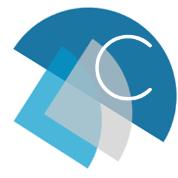 CERANEO – Centar za razvoj neprofitnih organizacijaSocijalno vijeće Grada Zagreba Dobra vladavina i socijalne inovacije kao odgovor na nove socijalne rizikeSOCIJALNA SLIKA GRADA ZAGREBA ZA 2014.STATISTIČKI PRIKAZ ZAGREB, PROSINAC 2015.SOCIJALNA SLIKA GRADA ZAGREBA – STATISTIČKI PRIKAZ 2014.SADRŽAJ STANOVNIŠTVO	6Tablica 1. Broj i osnovna obilježja stanovništva – Grad Zagreb i Hrvatska	6Slika 1. Dobna struktura stanovništva 2011. i 2014. – Grad Zagreb i Hrvatska	7Slika 2. Promjene broja stanovnika 2011.-2014. – Grad Zagreb i Hrvatska (prema dobi)	9Slika 3. Promjene broja stanovnika 2011.-2014. prema županijama	9Tablica 2. Prirodno kretanje stanovništva 2003.-2014. – Grad Zagreb i Hrvatska	10Slika 4. Prirodno kretanje stanovništva u Gradu Zagrebu 2002.-2014.	10Slika 5. Živorođeni prema starosti majke u Gradu Zagrebu 2002.-2013.	11Slika 6. Živorođeni i umrli prema gradskim četvrtima 2014.	11Slika 7. Vitalni indeks prema gradskim četvrtima (razlika između 2014. i 2011.)	12Tablica 3. Stanovništvo s teškoćama u obavljanju svakodnevnih aktivnosti, popis 2011.	12Slika 8. Osobe s teškoćama u obavljanju svakodnevnih aktivnosti, udio u ukupnom stanovništvu (Popis 2011.)	13Slika 9. Udio osoba s teškoćama u obavljanju svekodnevnih aktivnosti u stanovništvu, Grad Zagreb, Popis 2011.	13Slika 10. Osobe koje trebaju i koje koriste pomoć druge osobe, Grad Zagreb, Popis 2011.	14Slika 11. Osobe s poteškoćama obavljanja svakodnevnih aktivnosti te koje trebaju i koje koriste pomoć druge osobe, Grad Zagreb, Popis 2011.	15Tablica 4. Migracije stanovništva 2014. - Grad Zagreb i Hrvatska	15Slika 12. Migracije stanovništva Grada Zagreba 2004.-2014.	16Slika 13. Migracijski saldo prema županijama 2014. – među županijama i inozemni	16KUĆANSTVA I OBITELJI	17Tablica 5. Sklopljeni i razvedeni brakovi 2005.-2014. – Grad Zagreb i Hrvatska	17Slika 14. Stope nupcijaliteta i divorcijaliteta 2004.-2014.	17Slika 15. Samačka kućanstva prema bračnom statusu, Popis 2011., prema županijama	18Slika 16. Udio samačkih kućanstava u stanovništvu, Popis 2011., prema županijama	18Slika 17. Samačka kućanstva prema aktivnosti u Gradu Zagrebu, Popis 2011.	19Tablica 6. Prekidi trudnoće 2014. - Grad Zagreb i Hrvatska	19STANOVANJE	20Tablica 7. Novoizgrađeni stanovi 2014.– Grad Zagreb i Hrvatska	20Slika 18. Novoizgrađeni stanovi prema gradskim četvrtima i broju soba 2014.	20Slika 19. Prosječna cijena prodanih novoizgrađenih stanova 2010.-2014. – Grad Zagreb i Hrvatska	21ODGOJ I OBRAZOVANJE	22Tablica 8. Dječji vrtići i druge pravne osobe koje ostvaruju program predškolskog odgoja u Gradu Zagrebu	22Tablica 9. Osnovne škole u Gradu Zagrebu (početak šk.g. 2014./2015.)	22Tablica 10. Srednje škole u Gradu Zagrebu (kraj 2014./2015.)	22Tablica 11. Stipendije Grada Zagreba za učenike i studente, 2014.	23Izvor: Podaci Gradskog ureda za obrazovanje, kulturu i sport.	23Tablica 12. Visoko obrazovanje (ak. god. 2014./2015.)	23Tablica 13. Doktori znanosti u 2014.	24Slika 20. Upisani i diplomirani studenti u Gradu Zagrebu 2010./11. – 2014./15.	24Tablica 14. Informatička pismenost, Popis 2011.	24Slika 21. Postotak osoba koje koriste e-poštu i internet, Popis 2011.	25ZAPOSLENOST I NEZAPOSLENOST	26Slika 22. Zaposleni u poslovnim subjektima u Gradu Zagrebu prema vrsti radnog odnosa 2007.-2014.	26Tablica 15. Zaposleni na području Grada Zagreba prema područjima NKD-a i visini prosječne isplaćene neto plaće (2014.)	26Tablica 16. Kretanje nezaposlenosti 2014.	27Slika 23. Stopa registrirane nezaposlenosti u Gradu Zagrebu	28Slika 24. Nezaposleni prema stupnju obrazovanja 2014.	28Slika 25. Registrirana stopa nezaposlenosti prema županijama (godišnji prosjek 2014.)	29Slika 26. Broj nezaposlenih prema gradskim četvrtima 2014. (stanje 31. prosinca 2014.)	29Tablica 17. Nezaposlenost mladih u Gradu Zagrebu	30Tablica 18. Aktivne politike zapošljavanja u Gradu Zagrebu u 2014. godini	30Slika 27. Obrazovna struktura nezaposlenih u Gradu Zagrebu, 2014.	30Tablica 19. Dugotrajna nezaposlenost	31Tablica 20. Zanimanja s najvećim brojem nezaposlenih osoba u Gradu Zagrebu u 2014. godini	32Tablica 21. Popis najtraženijih zanimanja u Gradu Zagrebu u 2014. godini	32EKONOMSKI POKAZATELJI	32Tablica 22. BDP 2012.	32Tablica 23. Struktura gradskog proračuna – ostvareni prihodi u 2014. godini	32Tablica 24. Struktura gradskog proračuna – ostvareni rashodi u 2014. godini	33Slika 28. Proračun Grada Zagreba 2004.-2014.	33Tablica 25. Industrijska proizvodnja – Grad Zagreb i Hrvatska	33Tablica 26. Prosječna mjesečna plaća prosinac 2014. godine (u kunama) – Grad Zagreb i Hrvatska	34Slika 29. Stanovništvo prema glavnim izvorima sredstava za život, Popis 2011.	34Slika 30. Stanovništvo prema glavnim izvorima sredstava za život, Grad Zagreb, Popis 2011.	35Slika 31. Struktura potrošnje, 2011.	35Slika 32. Izdaci za potrošnju za RH, 2011.	36Slika 33. Struktura izdataka za potrošnju za RH	36ZDRAVSTVENA ZAŠTITA	37Tablica 27. Uzroci smrtnosti 2014. – Grad Zagreb i Hrvatska	37Tablica 28. Osobe liječene zbog zlouporabe psihoaktivnih droga, 2014.	37Slika 34. Udio osoba s invaliditetom u ukupnom broju stanovnika prema županijama, 2014.	38SOCIJALNA ZAŠTITA	38Tablica 29. Pokazatelji siromaštva i nejednakosti	38Tablica 30. Broj korisnika i pomoći iz sustava socijalne skrbi (pregled po Uredima CZSS) – stanje 31.prosinca 2014.	39Slika 35. Radni status korisnika prava na zajamčenu minimalnu naknadu u 2014.	40Slika 36. Obuhvaćenost stanovništva stalnom te jednokratnim pomoćima po uredima 2014.	40Tablica 31. Broj korisnika prava socijalne skrbi koja se financiraju iz gradskog proračuna 2014.	41Tablica 32. Domovi za starije i nemoćne u gradu Zagrebu, 2014.	41Tablica 33. Korisnici prava na doplatak za djecu 2014. (stanje: 31. prosinca)	42Tablica 34. Korisnici mirovina temeljem Zakona o mirovinskom osiguranju (stanje 31. prosinca 2014.)	42Tablica 35. Korisnici mirovina prema vrstama mirovina po Zakonu o pravima hrvatskih branitelja iz Domovinskog rata i članova njihove obitelji (stanje 31. prosinca 2014.)	42Tablica 36. Pravo na besplatnu prijevoznu kartu, Grad Zagreb, 2014.	43SUFINANCIRANJE PROJEKATA I PROGRAMA	43Tablica 37. Prikaz prema Gradskom uredu za socijalnu zaštitu i osobe s invaliditetom i Gradskom uredu za zdravstvo i branitelje	43Tablica 38. Prikaz prema Gradskom uredu za obrazovanje, kulturu i sport	44Tablica 39. Projekti u partnerstvu između Grada Zagreba i udruga/drugih subjekata u 2014. godini	45Tablica 36. Partnerstva Gradskog ureda za obrazovanje, kulturu i šport u 2014. godini	46STANOVNIŠTVOTablica 1. Broj i osnovna obilježja stanovništva – Grad Zagreb i Hrvatska Napomena: Podaci za 2011. godinu su iz Popisa stanovništva, a podaci za 2014. godinu su procjene temeljene na podacima iz istog popisa te iz statistike rođenih, umrlih i vanjskih i unutarnjih migracija stanovništva. Izvor: DZS, 2012.a, 2015.a i izračun autora. Državni zavod za statistiku (2012.a). Stanovništvo prema starosti i spolu po naseljima, popis 2011. Posjećeno 5.12.2013. na mrežnim stranicama Državnog zavoda za statistiku: www.dzs.hr. Državni zavod za statistiku (2015.a). Procjene stanovništva Republike Hrvatske u 2014. Priopćenje broj 7.1.4. Posjećeno 23.9.2015. na mrežnim stranicama Državnog zavoda za statistiku: www.dzs.hr. Slika 1. Dobna struktura stanovništva 2011. i 2014. – Grad Zagreb i HrvatskaDZS (2001.). Stanovništvo prema starosti i spolu po naseljima, popis 2001. Posjećeno 28.10.2014. na mrežnim stranicama Državnog zavoda za statistiku: www.dzs.hr. DZS (2012.). Stanovništvo prema starosti i spolu po naseljima, popis 2011. Posjećeno 28.10.2014. na mrežnim stranicama Državnog zavoda za statistiku: www.dzs.hr. DZS (2015.). Procjene stanovništva Republike Hrvatske u 2014. Priopćenje broj 7.1.4. Posjećeno 25.9.2015. na mrežnim stranicama Državnog zavoda za statistiku: www.dzs.hr. Slika 2. Promjene broja stanovnika 2011.-2014. – Grad Zagreb i Hrvatska (prema dobi)Državni zavod za statistiku (2012.a). Stanovništvo prema starosti i spolu po naseljima, popis 2011. Posjećeno 5.12.2013. na mrežnim stranicama Državnog zavoda za statistiku: www.dzs.hr. Državni zavod za statistiku (2015.a). Procjene stanovništva Republike Hrvatske u 2014. Priopćenje broj 7.1.4. Posjećeno 25.9.2015. na mrežnim stranicama Državnog zavoda za statistiku: www.dzs.hr.Slika 3. Promjene broja stanovnika 2011.-2014. prema županijamaDržavni zavod za statistiku (2012.a). Stanovništvo prema starosti i spolu po naseljima, popis 2011. Posjećeno 5.12.2013. na mrežnim stranicama Državnog zavoda za statistiku: www.dzs.hr. Državni zavod za statistiku (2015.a). Procjene stanovništva Republike Hrvatske u 2015. Priopćenje broj 7.1.4. Posjećeno 25.9.2015. na mrežnim stranicama Državnog zavoda za statistiku: www.dzs.hr.Tablica 2. Prirodno kretanje stanovništva 2003.-2014. – Grad Zagreb i Hrvatska	*izračun autora	**stopa prirodnog prirasta nije jednaka razlici stope živorođenih i umrlih zbog zaokruživanja podataka.Izvor: Državni zavod za statistiku (2008). Prirodno kretanje stanovništva Republike Hrvatske u 2007. Priopćenje broj 7.1.1. Posjećeno 5.12.2013. na mrežnim stranicama Državnog zavoda za statistiku: www.dzs.hr.Državni zavod za statistiku (2015.b). Prirodno kretanje stanovništva Republike Hrvatske u 2014. Priopćenje broj 7.1.1. Posjećeno 25.9.2015. na mrežnim stranicama Državnog zavoda za statistiku: www.dzs.hr.Slika 4. Prirodno kretanje stanovništva u Gradu Zagrebu 2002.-2014.Izvor: Državni zavod za statistiku (2015.b). Prirodno kretanje stanovništva Republike Hrvatske u 2014. Priopćenje broj 7.1.1. Posjećeno 25.9.2015. na mrežnim stranicama Državnog zavoda za statistiku: www.dzs.hr.Slika 5. Živorođeni prema starosti majke u Gradu Zagrebu 2002.-2013.Izvor: ZG STAT (2014). Statistički ljetopis Grada Zagreba 2014. (radna verzija). Zagreb: Grad Zagreb.Slika 6. Živorođeni i umrli prema gradskim četvrtima 2014.Izvor: ZG STAT (2015). Vitalna statistika. Posjećeno 9.12.2015. na mrežnim stranicama Grada Zagreba: www.zagreb.hrSlika 7. Vitalni indeks prema gradskim četvrtima (razlika između 2014. i 2011.)Izvor: ZG STAT (2015). Vitalna statistika. Posjećeno 9.12.2015. na mrežnim stranicama Grada Zagreba: www.zagreb.hrTablica 3. Stanovništvo s teškoćama u obavljanju svakodnevnih aktivnosti, popis 2011.Slika 8. Osobe s teškoćama u obavljanju svakodnevnih aktivnosti, udio u ukupnom stanovništvu (Popis 2011.)Slika 9. Udio osoba s teškoćama u obavljanju svekodnevnih aktivnosti u stanovništvu, Grad Zagreb, Popis 2011.Slika 10. Osobe koje trebaju i koje koriste pomoć druge osobe, Grad Zagreb, Popis 2011.Podatak za Grad Zagreb: - osobe s poteškoćama u obavljanju svakodnevnih aktivnosti: 114 483- osobe koje trebaju pomoć druge osobe: 30 809- osobe koje koriste pomoć druge osobe: 26 910Slika 11. Osobe s poteškoćama obavljanja svakodnevnih aktivnosti te koje trebaju i koje koriste pomoć druge osobe, Grad Zagreb, Popis 2011.Tablica 4. Migracije stanovništva 2014. - Grad Zagreb i Hrvatska*preseljeni iz jedne u drugu županijuIzvor: Državni zavod za statistiku (2015.c). Migracija stanovništva Republike Hrvatske u 2014. Priopćenje broj 7.1.2. Posjećeno 25.9.2015. na mrežnim stranicama Državnog zavoda za statistiku: www.dzs.hr. Slika 12. Migracije stanovništva Grada Zagreba 2004.-2014.Izvor: Državni zavod za statistiku (2004-2014). Migracija stanovništva Republike Hrvatske. Priopćenje broj 7.1.2. Posjećeno 25.9.2015. na mrežnim stranicama Državnog zavoda za statistiku: www.dzs.hr.Slika 13. Migracijski saldo prema županijama 2014. – među županijama i inozemniIzvor: Državni zavod za statistiku (2015.c). Migracija stanovništva Republike Hrvatske u 2014. Priopćenje broj 7.1.2. Posjećeno 25.9.2015. na mrežnim stranicama Državnog zavoda za statistiku: www.dzs.hr. KUĆANSTVA I OBITELJITablica 5. Sklopljeni i razvedeni brakovi 2005.-2014. – Grad Zagreb i Hrvatska Izvor: Državni zavod za statistiku (2015.a). Prirodno kretanje stanovništva Republike Hrvatske u 2014. Priopćenje broj 7.1.1. Posjećeno 25.9.2015. na mrežnim stranicama Državnog zavoda za statistiku: www.dzs.hr.Slika 14. Stope nupcijaliteta i divorcijaliteta 2004.-2014. Stopa nupcijaliteta: broj sklopljenih brakova na 1000 stanovnika.Stopa divorcijaliteta: broj razvedenih brakova na 1000 sklopljenih.Izvor: Državni zavod za statistiku (2015.a). Prirodno kretanje stanovništva Republike Hrvatske u 2014. Priopćenje broj 7.1.1. Posjećeno 18.10.2014. na mrežnim stranicama Državnog zavoda za statistiku: www.dzs.hr.Slika 15. Samačka kućanstva prema bračnom statusu, Popis 2011., prema županijamaGrad Zagreb ima najviše neoženjenih, dok dalmatinske županije imaju najviše oženjenih među samačkim kućanstvima. Najveći udio razvedenih u samačkim kućanstvima imaju županije u kojima su najveći hrvatski gradovi (Grad Zagreb, Zagrebačka, Primorsko-goranska, Osječko-baranjska).Slika 16. Udio samačkih kućanstava u stanovništvu, Popis 2011., prema županijamaSlika 17. Samačka kućanstva prema aktivnosti u Gradu Zagrebu, Popis 2011.Tablica 6. Prekidi trudnoće 2014. - Grad Zagreb i Hrvatska* Ostali prekidi trudnoće obuhvaćaju slijedeće dijagnoze: izvanmaternična trudnoća, hidatidozna mola, ostali abnormalni produkti začeća, ostali pobačaj i nespecifični pobačaj. Izvor: Hrvatski zavod za javno zdravstvo (2015.). Hrvatski zdravstveno-statistički ljetopis za 2014. godinu. Posjećeno 25.9.2015. na mrežnim stranicama Hrvatskog zavoda za javno zdravstvo: http://www.hzjz.hr/.STANOVANJETablica 7. Novoizgrađeni stanovi 2014.– Grad Zagreb i Hrvatska * prosječna cijena 1 m2 novosagrađenih stanova koje su prodavala trgovačka društva i dr. pravne osobe te APNDržavni zavod za statistiku (2015.e). Završene zgrade i stanovi u 2014. Priopćenje broj 3.1.9. Posjećeno 25.9.2015. na mrežnim stranicama Državnog zavoda za statistiku: www.dzs.hr. Državni zavod za statistiku (2015.f). Cijene prodanih novih stanova u drugom polugodištu 2014. Priopćenje broj 3.1.5/2. Posjećeno 25.9.2015. na mrežnim stranicama Državnog zavoda za statistiku: www.dzs.hr. Slika 18. Novoizgrađeni stanovi prema gradskim četvrtima i broju soba 2014. Izvor: Podaci Državnog zavoda za statistiku.Slika 19. Prosječna cijena prodanih novoizgrađenih stanova 2010.-2014. – Grad Zagreb i HrvatskaNapomena: ukupno=prosječna cijena 1 m2 novosagrađenih stanova koje su prodavala trgovačka društva i dr. pravne osobe te APN; TD=prosječna cijena 1 m2 novosagrađenih stanova koje su prodavala trgovačka društva i dr. pravne osobe; APN= prosječna cijena 1 m2 novosagrađenih stanova koje je prodavao APN. POS=stanovi prema Zakonu o društveno poticanoj stanogradnji. Izvor: Državni zavod za statistiku (2010-2015). Cijene prodanih novih stanova. Priopćenje broj 3.1.5/2. Posjećeno 25.9.2015. na mrežnim stranicama Državnog zavoda za statistiku: www.dzs.hr.STAMBENO ZBRINJAVANJE GRAĐANAGradski stanovi dani u najam tijekom 2014. godine: 97Gradski stanovi dani u najam izvan liste prvenstva tijekom 2014. godine: 110 Ukupan broj zaštićenih najmoprimaca u gradskim stanovima: 1 206Ukupan broj najmoprimaca koji plaćaju zaštićenu najamninu: 2 564Broj predanih zahtjeva za legalizaciju stanova u gradskim stanovima: 899Broj zaključaka gradonačelnika o otkazu ugovora o najmnu zgob neplaćanja: 22Broj provedenih ovrha u 2013. godini: 6ODGOJ I OBRAZOVANJETablica 8. Dječji vrtići i druge pravne osobe koje ostvaruju program predškolskog odgoja u Gradu ZagrebuIzvor: DZS, 2013.-2015.Državni zavod za statistiku (2013-2015). Dječji vrtići i druge pravne osobe koje ostvaruju programe predškolskog odgoja.  Priopćenje broj 8.1.8. Posjećeno 25.9.2015. na mrežnim stranicama Državnog zavoda za statistiku: www.dzs.hr. Tablica 9. Osnovne škole u Gradu Zagrebu (početak šk.g. 2014./2015.)Grad Zagreb (2015.a). Osnovno obrazovanje – kraj šk.g. 2013./2014. i početak šk.g. 2014./2015.; godišnje priopćenje. Zagreb: Gradski ured za strategijsko planiranje i razvoj Grada, Odjel za statistiku.Tablica 10. Srednje škole u Gradu Zagrebu (kraj 2014./2015.)Grad Zagreb (2015.b). Srednje obrazovanje – kraj šk.g. 2013./2014. i početak šk.g. 2014./2015.; godišnje priopćenje. Zagreb: Gradski ured za strategijsko planiranje i razvoj Grada, Odjel za statistiku.Tablica 11. Stipendije Grada Zagreba za učenike i studente, 2014.Izvor: Podaci Gradskog ureda za obrazovanje, kulturu i sport.Tablica 12. Visoko obrazovanje (ak. god. 2014./2015.)Državni zavod za statistiku (2015.d). Studenti upisani na stručni i sveučilišni studij u zimskom semestru ak.g. 2013./2014. Priopćenje broj 8.1.7. Posjećeno 25.9.2015. na mrežnim stranicama Državnog zavoda za statistiku: www.dzs.hr. Državni zavod za statistiku (2014.g). Studenti koji su diplomirali/završili sveučilišni ili stručni studij u 2014. Priopćenje broj 8.1.6. Posjećeno 25.9.2015. na mrežnim stranicama Državnog zavoda za statistiku: www.dzs.hr.Podaci državnog zavoda za statistiku.Tablica 13. Doktori znanosti u 2014.Izvor: DZS (2015). Doktori znanosti u 2014. Priopćenje 8.1.4. Posjećeno 25.9..2015. na mrežnim stranicama Državnog zavoda za statistiku: www.dzs.hr. Slika 20. Upisani i diplomirani studenti u Gradu Zagrebu 2010./11. – 2014./15. Izvor: Podaci državnog zavoda za statistiku.Tablica 14. Informatička pismenost, Popis 2011.Slika 21. Postotak osoba koje koriste e-poštu i internet, Popis 2011.ZAPOSLENOST I NEZAPOSLENOSTSlika 22. Zaposleni u poslovnim subjektima u Gradu Zagrebu prema vrsti radnog odnosa 2007.-2014.Izvor: Grad Zagreb (2008-2015). Zaposlenost i nezaposlenost. (Godišnja priopćenja). Zagreb: Gradski ured za strategijsko planiranje i razvoj Grada, Odjel za statistiku.  Tablica 15. Zaposleni na području Grada Zagreba prema područjima NKD-a i visini prosječne isplaćene neto plaće (2014.) Izvor: Grad Zagreb (2015.d). Zaposlenost i nezaposlenost. (Godišnje priopćenje). Zagreb: Gradski ured za strategijsko planiranje i razvoj Grada, Odjel za statistiku. Grad Zagreb (2015.e). Neto i bruto plaće. (Godišnje priopćenje). Zagreb: Gradski ured za strategijsko planiranje i razvoj Grada, Odjel za statistiku.Tablica 16. Kretanje nezaposlenosti 2014.*Stanje krajem prosinca 2014.**Prosjek 2014. godineIzvor: HZZ, 2013., 2014.a, 2014.b. Hrvatski zavod za zapošljavanje (2013). Mjesečni statistički bilten. Broj 12/2013. Republika Hrvatska: Hrvatski zavod za zapošljavanje. Hrvatski zavod za zapošljavanje (2014.a). Godišnjak 2013. Republika Hrvatska: Hrvatski zavod za zapošljavanje. Hrvatski zavod za zapošljavanje (2014.b). Statistika.hzz. Posjećeno 19.10.2014. na mrežnim stranicama Hrvatskog zavoda za zapošljavanje:http://statistika.hzz.hr/Default.aspx. http://www.hzz.hr/UserDocsImages/Mjesecni_statisticki_bilten_HZZ_PU_Zagreb_za_prosinac_2013.pdf Slika 23. Stopa registrirane nezaposlenosti u Gradu ZagrebuIzvor: Grad Zagreb (2015.d). Zaposlenost i nezaposlenost. (Godišnje priopćenje). Zagreb: Gradski ured za strategijsko planiranje i razvoj Grada, Odjel za statistiku.Slika 24. Nezaposleni prema stupnju obrazovanja 2014.Izvor: Hrvatski zavod za zapošljavanje (2015). Statistika.hzz. Posjećeno 1.10.2015. na mrežnim stranicama Hrvatskog zavoda za zapošljavanje: http://statistika.hzz.hr/Default.aspx.Slika 25. Registrirana stopa nezaposlenosti prema županijama (godišnji prosjek 2014.) Izvor: Hrvatski zavod za zapošljavanje (2015.). Godišnjak 2014. Republika Hrvatska: Hrvatski zavod za zapošljavanje.Slika 26. Broj nezaposlenih prema gradskim četvrtima 2014. (stanje 31. prosinca 2014.) Izvor: Grad Zagreb (2015.). Zaposlenost i nezaposlenost. (Godišnje priopćenje). Zagreb: Gradski ured za strategijsko planiranje i razvoj Grada, Odjel za statistiku.Tablica 17. Nezaposlenost mladih u Gradu ZagrebuIzvor: HZZ (2015). Godišnjak 2014. Hrvatski zavod za zapošljavanje, Podružni ured Zagreb.Tablica 18. Aktivne politike zapošljavanja u Gradu Zagrebu u 2014. godiniIzvor: HZZ (2015). Mjesečni statistički bilten. Broj 12/2014. Hrvatski zavod za zapošljavanje – Podružni ured Zagreb.Slika 27. Obrazovna struktura nezaposlenih u Gradu Zagrebu, 2014.Izvor: HZZ (2015). Mjesečni statistički bilten. Broj 12/2014. Hrvatski zavod za zapošljavanje – Podružni ured Zagreb.Tablica 19. Dugotrajna nezaposlenostIzvor: Hrvatski zavod za zapošljavanje (2015). Statistika.hzz. Posjećeno 16.11.2015. na mrežnim stranicama Hrvatskog zavoda za zapošljavanje: http://statistika.hzz.hr/Default.aspx.Tablica 20. Zanimanja s najvećim brojem nezaposlenih osoba u Gradu Zagrebu u 2014. godini Izvor: HZZ (2015). Mjesečni statistički bilten. Broj 12/2014. Hrvatski zavod za zapošljavanje – Podružni ured Zagreb.Tablica 21. Popis najtraženijih zanimanja u Gradu Zagrebu u 2014. godini Izvor: HZZ (2015). Mjesečni statistički bilten. Broj 12/2014. Hrvatski zavod za zapošljavanje – Podružni ured Zagreb.EKONOMSKI POKAZATELJITablica 22. BDP 2012. Napomena: BDP na razini županija po stanovniku mjeri proizvodnost i potrošnju, a ne životni standard. U tablici su iskazani podaci za Požeško-slavonsku županiju jer je to županija s najnižim BDP-om  po stanovniku u Hrvatskoj 2010. godine.Izvor: Državni zavod za statistiku (2014). Bruto domaći proizvod za Republiku Hrvatsku, NKPJS – 2. razina i županije za razdoblje 2000.- 2012. Priopćenje 12.1.6. Posjećeno 1.10.2015. na mrežnim stranicama Državnog zavoda za statistiku: www.dzs.hr.Tablica 23. Struktura gradskog proračuna – ostvareni prihodi u 2014. godiniIzvor: Grad Zagreb (2015). Godišnji izvještaj o izvršenju proračuna Grada Zagreba za 2014. Zagreb: Grad Zagreb.Tablica 24. Struktura gradskog proračuna – ostvareni rashodi u 2014. godiniGrad Zagreb (2015). Godišnji izvještaj o izvršenju proračuna Grada Zagreba za 2014. Zagreb: Grad Zagreb.Slika 28. Proračun Grada Zagreba 2004.-2014. Izvor: Grad Zagreb (2005-2014). Godišnji izvještaj o izvršenju proračuna Grada Zagreba. Zagreb: Grad Zagreb.Tablica 25. Industrijska proizvodnja – Grad Zagreb i Hrvatska Državni zavod za statistiku (2007-2015). Indeks obujma industrijske proizvodnje te indeksi zaliha, zaposlenih osoba i proizvodnosti rada u industriji. Priopćenje broj 2.1.3/12. Posjećeno 1.10.2015. na mrežnim stranicama Državnog zavoda za statistiku: www.dzs.hr.Tablica 26. Prosječna mjesečna plaća prosinac 2014. godine (u kunama) – Grad Zagreb i HrvatskaIzvor: Državni zavod za statistiku (2015.j). Prosječne mjesečne isplaćene neto plaće zaposlenih za prosinac 2014. Priopćenje broj 9.1.1/12. Posjećeno 1.10.2015. na mrežnim stranicama Državnog zavoda za statistiku: www.dzs.hr.Državni zavod za statistiku (2015.k). Prosječne mjesečne bruto plaće zaposlenih za prosinac 2014. Priopćenje broj 9.1.2/12. Posjećeno 1.10.2015. na mrežnim stranicama Državnog zavoda za statistiku: www.dzs.hr.Grad Zagreb (2015). Neto i bruto plaće. (Mjesečno priopćenje). Zagreb: Gradski ured za strategijsko planiranje i razvoj Grada, Odjel za statistiku.Slika 29. Stanovništvo prema glavnim izvorima sredstava za život, Popis 2011.Tu se vidi da, u usporedbi s ostalim županijama, Grad Zagreb ima najviši udio ljudi kojima su glavna sredstva za život iz stalnog rada i (uz Istarsku i Primorsko-goransku županiju) najmanji udio ljudi koji su bez prihoda.Slika 30. Stanovništvo prema glavnim izvorima sredstava za život, Grad Zagreb, Popis 2011.Slika 31. Struktura potrošnje, 2011.Izvor: DZS (2014). Rezultati ankete o potrošnji kućanstava u 2011. Zagreb: Državni zavod za statistiku.Slika 32. Izdaci za potrošnju za RH, 2011.Izvor: DZS (2014). Rezultati ankete o potrošnji kućanstava u 2011. Zagreb: Državni zavod za statistiku.Slika 33. Struktura izdataka za potrošnju za RHIzvor: DZS (2014). Rezultati ankete o potrošnji kućanstava u 2011. Zagreb: Državni zavod za statistiku.ZDRAVSTVENA ZAŠTITATablica 27. Uzroci smrtnosti 2014. – Grad Zagreb i Hrvatska Izvor: DZS (2015). Umrli u prometnim nesrećama u 2014. Priopćenje broj 7.1.3. Posjećeno 19.10.2015. na mrežnim stranicama Državnog zavoda za statistiku: www.dzs.hr.HZJZ (2015). Umrle osobe u Hrvatskoj u 2014. godini. Posjećeno 19.10.2015. na mrežnim stranicama Hrvatskog zavoda za javno zdravstvo: www.hzjz.hr..Tablica 28. Osobe liječene zbog zlouporabe psihoaktivnih droga, 2014.  Izvor: HZJZ (2015). Izvješće o osobama liječenim zbog zlouporabe psihoaktivnih droga u Hrvatskoj u 2014. godini. Posjećeno 19.10.2015. na mrežnim stranicama Hrvatskoj zavoda za javno zdravstvo: http://hzjz.hr/izvjesce-o-osobama-lijecenim-zbog-zlouporabe-psihoaktivnih-droga-u-hrvatskoj-u-2013/  *Stope na 100.000 stanovnika dobi od 15 do 64 godinaSlika 34. Udio osoba s invaliditetom u ukupnom broju stanovnika prema županijama, 2014.Izvor: Hrvatski zavod za javno zdravstvo (2015). Hrvatski zdravstveno-statistički ljetopis za 2014. godinu. Posjećeno 19.10.2015. na mrežnim stranicama Hrvatskog zavoda za javno zdravstvo: http://www.hzjz.hr/.SOCIJALNA ZAŠTITATablica 29. Pokazatelji siromaštva i nejednakosti*zbog različite metodologije, podaci za Hrvatsku i za EU 27, nisu sasvim usporedivi.**podaci se odnose na EU 27.Izvor: DZS (2015). Pokazatelji siromaštva u 2014. Prethodni podaci, 14.1.1. Posjećeno 18.10.2015. na mrežnim stranicama Državnog zavoda za statistiku: www.dzs.hr.Tablica 30. Broj korisnika i pomoći iz sustava socijalne skrbi (pregled po Uredima CZSS) – stanje 31.prosinca 2014. Izvor: MSPM (2015.). Izvješće o primijenjenim pravima socijalne skrbi, pravnoj zaštiti djece, mladeži, braka i obitelji i osoba lišenih poslovne sposobnosti te zaštiti tjelesno ili mentalno oštećenih osoba u 2014. godine. Posjećeno 27.9.2015. na mrežnim stranicama Ministarstva socijalne politike i mladih: www.mspm.hr.Slika 35. Radni status korisnika prava na zajamčenu minimalnu naknadu u 2014.Izvor: Ministarstvo socijalne politike i mladih (2015). Mjesečno statističko izvješće o korisnicima i pomoćima u socijalnoj skrbi u Republici Hrvatskoj za prosinac 2014. Posjećeno 27.9.2015. na mrežnim stranicama Ministarstva socijalne politike i mladih: www.mspm.hr.Slika 36. Obuhvaćenost stanovništva stalnom te jednokratnim pomoćima po uredima 2014.Izvor: MSPM (2015.). Izvješće o primijenjenim pravima socijalne skrbi, pravnoj zaštiti djece, mladeži, braka i obitelji i osoba lišenih poslovne sposobnosti te zaštiti tjelesno ili mentalno oštećenih osoba u 2014. godini. Posjećeno 28.9.2015. na mrežnim stranicama Ministarstva socijalne politike i mladih: www.mspm.hr.Tablica 31. Broj korisnika prava socijalne skrbi koja se financiraju iz gradskog proračuna 2014. Izvor: Podaci Gradskog ureda za socijalnu zaštitu i osobe s invaliditetom i Gradskog ureda za zdravstvo i branitelje.Tablica 32. Domovi za starije i nemoćne u gradu Zagrebu, 2014.*Ne odgovara stvarnom stanju potreba jer je zahtjev moguće predati u više domova.Izvor: Podaci Gradskog ureda za socijalnu zaštitu i osobe s invaliditetom i Gradskog ureda za zdravstvo i branitelje.Tablica 33. Korisnici prava na doplatak za djecu 2014. (stanje: 31. prosinca)Izvor: Hrvatski zavod za mirovinsko osiguranje (2015). Statističke informacije Hrvatskog zavoda za mirovinsko osiguranje. Godina 12, Broj 4/2014. Republika Hrvatska: Hrvatski zavod za mirovinsko osiguranje.Tablica 34. Korisnici mirovina temeljem Zakona o mirovinskom osiguranju (stanje 31. prosinca 2014.) Napomena: prosječne mjesečne mirovine umanjene su za porez i prirez.Izvor: Hrvatski zavod za mirovinsko osiguranje (2015). Statističke informacije Hrvatskog zavoda za mirovinsko osiguranje. Godina 12, Broj 4/2014. Republika Hrvatska: Hrvatski zavod za mirovinsko osiguranje.Tablica 35. Korisnici mirovina prema vrstama mirovina po Zakonu o pravima hrvatskih branitelja iz Domovinskog rata i članova njihove obitelji (stanje 31. prosinca 2014.)*prosječne mjesečne mirovine umanjene su za porez i prirezIzvor: Hrvatski zavod za mirovinsko osiguranje (2015). Statističke informacije Hrvatskog zavoda za mirovinsko osiguranje. Godina 12, Broj 4/2014. Republika Hrvatska: Hrvatski zavod za mirovinsko osiguranje.Tablica 36. Pravo na besplatnu prijevoznu kartu, Grad Zagreb, 2014.Izvor: Podaci gradskih ureda Grada Zagreba.SUFINANCIRANJE PROJEKATA I PROGRAMATablica 37. Prikaz prema Gradskom uredu za socijalnu zaštitu i osobe s invaliditetom i Gradskom uredu za zdravstvo i braniteljeIzvor: Podaci Gradskog ureda za socijalnu zaštitu i osobe s invaliditetom i Gradskog ureda za zdravstvo i branitelje.Tablica 38. Prikaz prema Gradskom uredu za obrazovanje, kulturu i sportIzvor: Podaci Gradskog ureda za obrazovanje, kulturu i sport.Tablica 39. Projekti u partnerstvu između Grada Zagreba i udruga/drugih subjekata u 2014. godiniIzvor: Podaci Gradskog ureda za socijalnu zaštitu i osobe s invaliditetom, Gradskog ureda za obrazovanje, kulturu i sport i Gradskog ureda za zdravstvo i branitelje.Tablica 36. Partnerstva Gradskog ureda za obrazovanje, kulturu i šport u 2014. godiniIzvor: Podaci Gradskog ureda za socijalnu zaštitu i osobe s invaliditetom, Gradskog ureda za obrazovanje, kulturu u sport i Gradskog ureda za zdravstvo i branitelje.Grad ZagrebGrad ZagrebHrvatskaHrvatskaApsolutno% / stopaApsolutno% / stopaUkupan broj stanovnika (2011.)790 0171004 284 889100- ukupan broj stanovnika (2014.)798 424+1,064 238 389-1,09Spolna struktura (2011.)Spolna struktura (2011.)Spolna struktura (2011.)Spolna struktura (2011.)Spolna struktura (2011.)- žene420 67853,32 218 55451,8- muškarci369 33946,82 066 33548,2Spolna struktura (2014.)Spolna struktura (2014.)Spolna struktura (2014.)Spolna struktura (2014.)Spolna struktura (2014.)- žene425 07153,22 192 58851,7- muškarci373 35346,82 045 80148,3Dobna struktura (2011.)Dobna struktura (2011.)Dobna struktura (2011.)Dobna struktura (2011.)Dobna struktura (2011.)- 0 – 14116 05914,7652 42815,2- 15 – 2487 52211,1505 83511,8- 25 – 64449 66656,92 367 99355,3- 65+136 77017,3758 63317,7Dobna struktura (2014.)Dobna struktura (2014.)Dobna struktura (2014.)Dobna struktura (2014.)Dobna struktura (2014.)- 0 – 14117 66014,9624 54314,7- 15 – 2484 43210,6491 53111,6- 25 – 64452 27556,72 333 20055,1- 65+144 05718,0789 12418,6Prosječna starost (2011.)Prosječna starost (2011.)Prosječna starost (2011.)Prosječna starost (2011.)Prosječna starost (2011.)- ukupno41,6-41,8-- žene43,3-43,4-- muškarci39,6-39,9-Prosječna starost (2014.)Prosječna starost (2014.)Prosječna starost (2014.)Prosječna starost (2014.)Prosječna starost (2014.)- ukupno--42,4-- žene--44,1-- muškarci--40,5-Indeks starenja (2011.)Indeks starenja (2011.)Indeks starenja (2011.)Indeks starenja (2011.)Indeks starenja (2011.)- ukupno-118,9-115,0- žene-145,8-139,0- muškarci-93,3-92,3Indeks starenja (2014.)- ukupno-123,7-123,9- žene-152,2-148,4- muškarci-96,8-100,8Koeficijent starosti (2011.)Koeficijent starosti (2011.)Koeficijent starosti (2011.)- ukupno-23,6-24,1- žene-26,5-27,4- muškarci-20,3-20,5Koeficijent starosti (2014.)Koeficijent starosti (2014.)Koeficijent starosti (2014.)Koeficijent starosti (2014.)Koeficijent starosti (2014.)- ukupno-24,6-25,4- žene-27,6-28,6- muškarci-21,1-22,0StopeStopeStopeStopeStopeStopeStope2003.2005.2007.2009.2011.2012.2013.2014.Grad ZagrebGrad ZagrebGrad ZagrebGrad ZagrebGrad ZagrebGrad ZagrebGrad ZagrebGrad ZagrebGrad Zagreb- živorođeni (na 1 000 stanovnika)*- živorođeni (na 1 000 stanovnika)*9,19,710,011,110,610,610,410,6- mrtvorođeni (na 1 000 živorođenih)*- mrtvorođeni (na 1 000 živorođenih)*4,54,92,83,82,63,13,53,0- umrli (na 1 000 stanovnika)*- umrli (na 1 000 stanovnika)*10,710,811,010,710,610,510,510,5- prirodni prirast (na 1 000 stanovnika)*- prirodni prirast (na 1 000 stanovnika)*-1,6-1,1-1,00,40,00,1-0,10,1- umrla dojenčad (na 1 000 živorođenih)- umrla dojenčad (na 1 000 živorođenih)7,34,95,87,46,83,23,43,5- vitalni indeks (živorođeni na 100 umrlih)- vitalni indeks (živorođeni na 100 umrlih)85,189,891,5103,8100,210898,7101,1HrvatskaHrvatskaHrvatskaHrvatskaHrvatskaHrvatskaHrvatskaHrvatskaHrvatska- živorođeni (na 1 000 stanovnika)- živorođeni (na 1 000 stanovnika)8,99,69,410,19,49,49,49,3- mrtvorođeni (na 1 000 živorođenih)*- mrtvorođeni (na 1 000 živorođenih)*4,54,43,84,03,53,53,63,8- umrli (na 1 000 stanovnika)- umrli (na 1 000 stanovnika)11,811,711,811,811,911,911,812,0- prirodni prirast (na 1 000 stanovnika)- prirodni prirast (na 1 000 stanovnika)-2,9-2,1-2,4-1,8**-2,3-2,3-2,5-2,7- umrla dojenčad (na 1 000 živorođenih)- umrla dojenčad (na 1 000 živorođenih)6,35,75,65,3*4,74,74,14,4- vitalni indeks (živorođeni na 100 umrlih)- vitalni indeks (živorođeni na 100 umrlih)75,582,080,085,080,780,779,383,2Grad ZagrebGrad ZagrebHrvatskaHrvatskaApsolutno% u ukupnom stanovništvuApsolutno% u ukupnom stanovništvuUkupan broj osoba114 48314,5759 90817,7Prema spoluPrema spoluPrema spoluPrema spoluPrema spolu- žene62 99815399 21318- muškarci51 48513,9360 69517,5Prema dobiPrema dobiPrema dobiPrema dobiPrema dobi- 0 – 194 5692,926 2072,9- 20 – 4920 3386,1138 9307,9- 50 – 6946 78223,7311 74228,8- 70+42 79447,8283 02954,8Grad ZagrebGrad ZagrebHrvatskaHrvatskaApsolutno%Apsolutno%Doseljeni stanovnici – ukupno13 321100--- iz druge županije10 37677,933 806*-- iz inozemstva2 74022,110 638-Odseljeni stanovnici – ukupno10 076100--- u drugu županiju6 95569,033 806*-- u inozemstvo3 12131,020 858-Saldo ukupne migracije3 040- -- saldo migracije među županijama3 4210-- saldo migracije s inozemstvom-381-10 220-2005.2006.2007.2008.2009.2010.2011.2012.2013.2014.ZAGREBZAGREBZAGREBZAGREBZAGREBZAGREBZAGREBZAGREBZAGREBZAGREBZAGREBSklopljeni brakovi3 8243 9194 2094 1834 1223 9903 7113 7253 5943 647- stopa (na 1 000 st.)4,95,05,45,35,25,04,74,74,54,6Razvedeni brakovi1 1701 1371 0821 1251 0301 2701 4141 4721 2821680- razvedeni na 1 000 sklopljenih306,0290,1257,1268,9249,9318,3380,8395,2356,7460,7HRVATSKAHRVATSKAHRVATSKAHRVATSKAHRVATSKAHRVATSKAHRVATSKAHRVATSKAHRVATSKAHRVATSKAHRVATSKASklopljeni brakovi22 13822 09223 14023 37322 38221 29420 21120  32319 16919 501- stopa (na 1 000 st.)5,05,05,25,35,14,84,74,84,54,6Razvedeni brakovi4 8834 6514 7855 0255 0765 0585 6625 6595 9926 570- razvedeni na 1 000 sklopljenih220,6210,5206,8215,0226,8237,5280,1278,4312,6336,9Grad ZagrebGrad ZagrebHrvatskaHrvatskaApsolutno%/stopaApsolutno%/stopaPrekidi trudnoće (2014.)1 0551009 103100- spontani21820,71 68118,5- legalno inducirani (medicinski)10710,13 02033,2- ostali*73069,24 40248,4- stopa legalno induciranih/100 000 žena fertilne dobi65,5-310,4ZagrebZagrebZagrebHrvatskaHrvatskaApsolutnoApsolutno%Apsolutno%Struktura novoizgrađenih stanova prema broju sobaStruktura novoizgrađenih stanova prema broju sobaStruktura novoizgrađenih stanova prema broju sobaStruktura novoizgrađenih stanova prema broju sobaStruktura novoizgrađenih stanova prema broju sobaStruktura novoizgrađenih stanova prema broju soba- ukupno- ukupno6381007 805100- 1-sobni- 1-sobni487,56758,6- 2-sobni- 2-sobni16926,52 21028,3- 3-sobni- 3-sobni18128,41 87124,0- 4-sobni- 4-sobni17026,61 72622,1- 5-sobni i više- 5-sobni i više7011,0132317,0Prosječna korisna površina novoizgrađenog stana - m2Prosječna korisna površina novoizgrađenog stana - m279,1-94,7-Cijene prodanih novih stanova – prosječno kn/m2Cijene prodanih novih stanova – prosječno kn/m2Cijene prodanih novih stanova – prosječno kn/m2Cijene prodanih novih stanova – prosječno kn/m2Cijene prodanih novih stanova – prosječno kn/m2Cijene prodanih novih stanova – prosječno kn/m2- ukupno*11 98211 98210010 697100               - građevno zemljište2 4192 41920,22 24721,0               - gradnja i dobit izvođača7 2407 24060,46 57461,5               - ostali troškovi2 3232 32319,41 87617,52012/132012/13	2013/14	2013/142014/152014/15Apsolutno%Apsolutno%Apsolutno%dječji vrtići i druge pravne osobe - ukupno285100291100292100- državni22378,322878,423179,1- privatni4816,84916,84716,1- vjerskih zajednica144,9144,8144,7djeca – ukupno38 17510039 21210039761100- do 3 godine9 87725,99 55224,4986224,8- od 3 – 5 godina15 12039,615 43839,41537138,7- 5 +13 17834,514 22236,31452836,5zaposleni- ukupno5 7201005 7841006088100- odgojitelji i učitelji3 34758,53 44359,5357458,7- zdravstveni radnici2023,51903,31963,2ŠkoleŠkoleUčeniciUčeniciApsolutno%Apsolutno%Učitelji-nastavniciUčenici na jednog učiteljaOsnovne škole – ukupno14210055 5571005 02811,0– redovite12990,954 99299,04 76911,5- državne 12388,654 38798,04 66511,7- privatne42,84240,8775,5- škole za djecu i mladež s teškoćama u razvoju139,25651,02592,2- državne139,25651,02592,2- privatne----Osnovne umjetničke škole161004 1671005697,3- glazbene1381,33 80591,34817,9- državne850,03 57785,84188,6- privatne531,32285,4633,6- baletne318,83628,7884,1Osnovne škole – obrazovanje odraslih2100--ŠkoleŠkoleUčeniciUčeniciApsolutno%Apsolutno%NastavniciUčenici na 1 nastavnikaSrednje škole – ukupno11110039 7171004 6138,6– redovite10695,539 11298,54 5048,7- gimnazije4136,915 61439,31 50710,4- državne 2320,713 91435,01 12912,3- privatne1412,67962,02762,9- vjerske privatne43,69042,31019,0- tehničke i srodne škole3733,317 11043,11 8439,3- državne 3027,016 76342,21 7199,8- privatne76,33470,91242,8- industrijske i obrtničke škole1513,54 74812,06527,3- državne 1412,64 74411,96387,4- privatne10,940,0140,3- srednje škole za mladež s teškoćama u razvoju54,56051,51095,6- državne54,56051,51095,6Srednje umjetničke škole - ukupno131001 6401005023,3- glazbene861,571643,73302,2- državne538,569842,63092,3-privatne3 23,1181,1210,9 - baletne323,117510,7672,6- državne323,117510,7672,6- likovna umjetnost i dizajn215,474945,71057,1- državne215,474945,71057,1- privatne------Srednje škole – obrazovanje odraslih - ukupno111009051003102,9- tehničke i srodne škole111009051003102,9- državne 981,884993,82793,0- privatne218,2566,2311,8- industrijske i obrtničke škole---- državne ---UčeniciStudentiStudenti postdiplomskog studijaZa učenike i studente slabijeg socijalnog statusa2322-Za učenike i studente s invaliditetom2425-Za nadarene učenike i studente24921110Za nagrađene učenike srednjih škola1--Za učenike koji se obrazuju za deficitarna zanimanja158--Za učenike i studente pripadnike Romske manjine323-Pomoć djeci zagrebačkih branitelja21-Grad ZagrebGrad ZagrebHrvatskaHrvatskaApsolutno%Apsolutno%Studenti – ukupno upisani 2014./2015.71 521100161 911100od toga studentice40 61956,891 99756,8Diplomirani studenti, 2014.15 91210033 741100od toga studentice9 46459,513 53159,9Ukupno%Žene%Ukupno85510045052,4Sveučilište u Osijeku738,53852,1Sveučilište u Puli111,3545,5Sveučilište u Rijeci566,52850,0Sveučilište u Splitu718,33346,5Sveučilište u Zadru273,22074,1Sveučilište u Zagrebu61772,532652,8Grad ZagrebGrad ZagrebHrvatskaHrvatskaHrvatskaApsolutno% stanovništva te dobi Apsolutno% stanovništva te dobi% stanovništva te dobiKorištenje elektroničke pošteKorištenje elektroničke pošteKorištenje elektroničke pošteKorištenje elektroničke pošteKorištenje elektroničke pošteKorištenje elektroničke pošteUkupno465 31565,22 055 5062 055 50653,1- 10 – 19 73 31691,5423 749423 74988,4- 20 – 29 100 32495,5493 671493 67189,6- 30 – 39 109 03490,1448 964448 96477,5- 40 – 49 82 92976,3340 721340 72157,3- 50 – 59 63 35456,7239 240239 24037,8- 60 – 69 29 49933,192 18992 18919,4- 70+6 8597,016 97216 9723,0Korištenje internetaKorištenje internetaKorištenje internetaKorištenje internetaKorištenje internetaKorištenje internetaUkupno486 87068,32 221 9782 221 97857,4- 10 – 19 76 32595,2449 583449 58393,7- 20 – 29 101 44296,5508 023508 02392,2- 30 – 39 111 87392,5479 964479 96482,8- 40 – 49 88 45981,4387 155387 15565,1- 50 – 59 68 60461,4272 260272 26043,1- 60 – 69 32 35336,3104 754104 75422,1- 70+7 8148,020 23920 2393,6Broj zaposlenihBroj zaposlenihProsječna neto plaća u kunama +/- od prosječne neto plaće 2014.g.:6 465 knApsolutno%Prosječna neto plaća u kunama +/- od prosječne neto plaće 2014.g.:6 465 knUkupno383 9761006 4650Poljoprivreda, lov i šumarstvo1 7860,56 441-24Rudarstvo i vađenje1 4330,48 5582 093Prerađivačka industrija41 39310,86 601136Opskrba električnom energijom, plinom i parom3 3900,97 5281 063Opskrba vodom; uklanjanje otpadnih voda, gospodarenje otpadom, sanacija okoliša3 7341,05 965-500Građevinarstvo23 7186,25 305-1 160Trgovina na veliko i malo; popravak motornih vozila i motocikla te predmeta za osobnu uporabu i kućanstvo71 33818,65 952-513Prijevoz i skladištenje19 4515,16 802337Pružanje smještaja i hrane14 7863,94 856-1 609Informacije i komunikacije22 3685,88 3011 836Financijsko posredovanje/djelatnosti osiguranja19 4225,18 9072 442Poslovanje nekretninama4 0751,15 795-670Stručne, znanstvene i tehničke djelatnosti32 3268,47 9981 533Administrativne i pomoćne uslužne djelatnosti17 5764,63 484-2 981Javna uprava i obrana; obvezno socijalno osiguranje33 8728,86 50136Obrazovanje27 7177,26 295-170Zdravstvena zaštita i socijalna skrb27 4607,26 332-133Umjetnost, zabava, rekreacija8 7952,35 967-498Ostale uslužne djelatnosti8 6652,36 53570Djelatnosti kućanstva 6440,2--Nerazvrstani180,0NEZAPOSLENOST Grad Zagreb*Grad Zagreb*Grad Zagreb*Hrvatska**Hrvatska**NEZAPOSLENOST Apsolutno%%Apsolutno%Nezaposleni – ukupno41 134100100328 187100- od toga žene21 38752,052,0174 70253,2Udio dugotrajne nezaposlenosti (1-2 god.)6 80716,516,558 45217,8Udio dugotrajne nezaposlenosti (>2 god.)12 70630,930,9101 09730,8Udio pojedinih dobnih skupinaUdio pojedinih dobnih skupinaUdio pojedinih dobnih skupinaUdio pojedinih dobnih skupinaUdio pojedinih dobnih skupinaUdio pojedinih dobnih skupina- 15-19 godina1 5793,816 68316 6835,1- 20-24 godine4 0739,942 59342 59313,0- 25-29 godina5 41713,243 20743 20713,2- 50-544 60911,236 38036 38011,1- stariji od 60 godina2 6216,415 06115 0614,6Stopa registrirane nezaposlenosti-11,2--19,6Stopa nezaposlenosti prema ARS----17,3Nezaposleni prema obrazovanju Nezaposleni prema obrazovanju Nezaposleni prema obrazovanju Nezaposleni prema obrazovanju Nezaposleni prema obrazovanju Nezaposleni prema obrazovanju - bez škole i nezavršena osnovna škola1 1982,917 68817 6885,4- osnovna škola6 78016,567 74067 74020,6- stručna škola za zanimanja u trajanju do 3 g. i škola za KV i    VKV radnike10 28925,0107 823107 82332,9- SŠ za zanimanja u trajanju od 4 i više godine, gimnazija13 40532,694 44394 44328,8- viša škola, I. stupanj fakulteta i stručni studij3 3198,117 69517 6955,4- fakulteti, akademije, magisterij, doktorat6 14314,922 79722 7976,9Korisnici novčanih naknada za nezaposlene7 80010058 34758 347100- od toga žene4 05352,029 70329 70350,52014.2014.2013.2013.Indeks 2014/2013DobBroj% u broju nezaposlenihIndeks 2014/201315-191 5793,831604,8111,820-244 0739,9823912,6111,725-295 41713,2958514,6108,730-344 80111,7765311,7111,4Novouključeni%Aktivni korisnici krajem g.%Potpore za zapošljavanje1 29619,91 22122,4Potpore za samozapošljavanje2533,91893,5Potpore za usavršavanje80,180,1Obrazovanje nezaposlenih2273,500,0Stručno osposobljavanje za rad4 41667,73 79469,5Javni radovi3224,92454,5Potpore za očuvanje radnih mjesta50,150,1Ukupno6 5271005 462100Grad ZagrebGrad ZagrebHrvatskaHrvatskaApsolutnoStopaApsolutnoStopaPrema spolu (2014.)Prema spolu (2014.)Prema spolu (2014.)Prema spolu (2014.)Prema spolu (2014.)- žene9 93075 086- muškarci8 75259 330- 15 – 191852 259- 20 – 248519 087- 25 – 291 0419 158- 30 – 341 49511 426- 35 – 391 87313 335- 40 – 442 05014 382- 45 – 49 2 42216 782- 50 – 542 80520 096- 55 – 59 3 68225 251- 60+2 27812 640Naziv zanimanjaBroj nezaposlenih osobaprodavač/ica4 437čistač/ica 3 772administrativni službenik/ica2 974ekonomski službenik/ica 1 724konobar/ica1 041komercijalni službenik/ica1 033radnik/ica na proizvodnoj liniji 820Naziv zanimanjaUkupnoNeodređeno vrijemeOsobosbljavanje za radPripravniciprodavač/ica2 73529806dipl. ekonomist/ica1 50041774111odgojitelj/ica predškolske djece1 40521645119čistač/ica1 36623000medicinska sestra/tehničar1 3092924561komercijalni službenik/ica116320800konobar/ica1 05035500BDP mil. kn% (Hrvatska = 100)BDP/stanovnik (kn)BDP/ stanovnik (EUR)Indeks (Hrvatska = 100)Republika Hrvatska330 46510077 40710 297100Grad Zagreb110 32033,4139 11918 506179,7Brodsko-posavska6 9192,1      43 999      5 853      56,8Kuna%PRIHODI POSLOVANJA6.606.645.946,9199,4- prihodi od poreza	5.030.213.934,1475,7- pomoći iz inozemstva i od subjekata unutar općeg proračuna115.492.651,221,7- prihodi od imovine		439.538.987,156,6- prihodi od administrativnih pristojbi i po posebnim propisima942.157.456,3114,2- kazne, upravne mjere i ostali prihodi79.242.918,091,2PRIHODI OD PRODAJE NEFINANCIJSKE IMOVINE42.487.206,310,6- prihodi od prodaje neproizvedene dugotrajne imovine15.122.613,530,2- prihodi od prodaje proizvedene dugotrajne imovine27.364.592,780,4UKUPNI PRIHODI 7 312 152 721,83100Kuna%RASHODI POSLOVANJA5.945.517.358,3789,6Rashodi za zaposlene1.502.495.019,0622,6Materijalni rashodi2.340.025.079,8135,3Financijski rashodi127.941.731,751,9Subvencije723.873.153,9510,9Pomoći dane u inozemstvo55.499.347,080,8Naknade građanima i kućanstvima na temelju osiguranja i druge naknade478.081.764,067,2RASHODI ZA NABAVU NEFINANCIJSKE IMOVINE690.563.783,3010,4Rashodi za nabavu neproizvedene dugotrajne imovine25.377.349,090,4Rashodi za nabavu proizvedene dugotrajne imovine608.678.229,549,2Rashodi za dodatna ulaganja na nefinancijskoj imovini56.508.204,670,9UKUPNO RASHODI 6.636.081.141,67100Grad ZagrebHrvatskaStopa rasta 2006. 2,24,5Stopa rasta 2007. 7,35,6Stopa rasta 2008. 0,01,6Stopa rasta 2009. -5,6-9.2Stopa rasta 2010. -5-0,6Stopa rasta 2011. 1,2Stopa rasta 2012. -5,5Stopa rasta 2013.-2,0Stopa rasta 2014.1,3Grad ZagrebHrvatskaprosječna neto plaća6 6565 716prosječna bruto plaća9 7518 067indeksi nominalnih neto plaća  (XII. 2014. / 2013.)103,3102,9indeksi realnih neto plaća  (XII. 2014. / 2013.)100,5103,4Grad ZagrebGrad ZagrebGrad ZagrebHrvatskaHrvatskaHrvatskaApsolutno%Stopa/100 000Apsolutno%Stopa/100 000Umrli – ukupno8 3601001 050,450 8391001 199,5Umrli prema najčešćim uzrocima smrtiUmrli prema najčešćim uzrocima smrtiUmrli prema najčešćim uzrocima smrtiUmrli prema najčešćim uzrocima smrtiUmrli prema najčešćim uzrocima smrtiUmrli prema najčešćim uzrocima smrtiUmrli prema najčešćim uzrocima smrtiBolesti cirkulacijskog sustava3 81045,6478,724 11247,4568,9Bolesti novotvorina2 47529,6313,714 20627,9335,2Ozljede, trovanja i neke druge posljedice vanjskih uzroka3774,547,42 7505,464,9Bolesti dišnog sustava3944,749,52 2274,452,5Bolesti probavnog sustava3324,041,72 1494,250,7Endokrine bolesti, bolesti prehrane i metabolizma2272,728,51 3702,732,3Nasilne smrti – ukupno37010047,22 75010064,2nesretni slučaj27272,134,11 98772,346,4samoubojstvo8422,310,572226,316,8ubojstvo102,71,3381,40,9nerazjašnjeno ili nepoznatog uzroka41,10,5120,40,3Umrli u prometnim nesrećama 481006,03701008,6liječene osobeukupnoliječene osobeukupnoliječene osobeukupnoliječene osobeukupnoprvi put liječeniprvi put liječeniprvi put liječeniprvi put liječenibrojstopa na100.000*od togaopijatistopa na100.000*(opijati)svi tipoviovisnostiudio odliječenihosoba(%)od togaopijatnitipudiood prviputliječenihHrvatska7 781270,86 210216,11 03419,619819,1Grad Zagreb2 359439,11 663309,641117,4399,52009.2010.2011.2012.2013.2014.HRVATSKAHRVATSKAHRVATSKAHRVATSKAHRVATSKAHRVATSKAHRVATSKAStopa rizika od siromaštva (%)20,220,621,120,519,519,4Prag rizika od siromaštva (kune)jednočlano kućanstvo26 70325 20024 24024 12222 91523 760kućanstvo s 2 odrasle osobe i 2 djece56 07652 92050 90450 6564812449 896Stopa rizika od siromaštva prema najčešćem statusu aktivnosti (%)zaposlenici5,25,05,34,94,84,7samozaposleni26,712,717,61715,714,9nezaposleni42,044,742,542,943,243,2umirovljenici25,823,222,221,818,418,9ostali neaktivni30,235,033,031,930,831,0Ginijev koeficijent0,290,320,310,310,310,30EU 28EU 28EU 28EU 28EU 28EU 28EU 28Stopa rizika od siromaštva (%)-16,4**16,5**-16,7Ginijev koeficijent-0,31**--0,310,31PRAVO UREDI CENTRA ZA SOCIJALNU SKRB UREDI CENTRA ZA SOCIJALNU SKRB UREDI CENTRA ZA SOCIJALNU SKRB UREDI CENTRA ZA SOCIJALNU SKRB UREDI CENTRA ZA SOCIJALNU SKRB UREDI CENTRA ZA SOCIJALNU SKRB UREDI CENTRA ZA SOCIJALNU SKRB UREDI CENTRA ZA SOCIJALNU SKRB UREDI CENTRA ZA SOCIJALNU SKRB UREDI CENTRA ZA SOCIJALNU SKRB UREDI CENTRA ZA SOCIJALNU SKRB ukupnoCZSS ZAGREBPRAVO CentarČrnomerecDubravaMaksimirMedveščakNovi ZagrebPeščenicaSesveteSusedgradTrešnjevkaTrnjeukupnoCZSS ZAGREBStalna pomoć
- ukupno (samaca i obitelji)3061481 0453271937347914854298114255 694 - obuhvaćenih osoba3961622.3274882861 1781.9815477271 1336539 878Jednokratna pomoć - ukupno naknada4811 0181 9321 4472791 7851 0361 4511 1292 19679613 550 - korisnici (samci i obitelji)- jednom ili više puta odobrena pomoć 2349841 2851 0121801 1138231237568744047 788Doplatak za pomoć i njegu2872321 1044872381 4246845948497673587 024Pomoć u kući178351022713-38117168Osobna invalidnina1621957692341705663655665184881794 212Potpore za obrazovanje2-222-3--7-18Rana intervencija3-5-410931211259pravo na status roditelja njegovatelja72178211155274139318339Smještaj u udomiteljsku obitelj (djeca i odrasli)243713855251088038567042673Smještaj u obiteljski dom (djeca i odrasli)6814961564522103144Usluge pomoći pri uključivanju u programe odgoja i obrazovanja6-4-41111811147Smještaj u dom socijalne skrbi (djeca i odrasli)1161521181191182269722855371731 763Oblik pomoći Broj samacaBroj obiteljiUkupno korisnikaPomoć za podmirenje troškova stanovanja 9201 4122 332Pomoć u obiteljskim paketimaPomoć u obiteljskim paketima8303 062Pravo na besplatnu mjesečnu/godišnju pokaznu kartuPravo na besplatnu mjesečnu/godišnju pokaznu kartuPravo na besplatnu mjesečnu/godišnju pokaznu kartu121 752Novčana pomoć umirovljenicima Novčana pomoć umirovljenicima Novčana pomoć umirovljenicima 12 704Prehrana u pučkoj kuhinjiPrehrana u pučkoj kuhinjiPrehrana u pučkoj kuhinji4 662Pomoć djeci u mliječnoj hrani Pomoć djeci u mliječnoj hrani Pomoć djeci u mliječnoj hrani 130Dječje ljetovanje Dječje ljetovanje Dječje ljetovanje 2 582Smještaj u prenoćišteSmještaj u prenoćišteSmještaj u prenoćište150Novčana pomoć korisnicima doplatka za pomoć i njegu i korisnicima osobne invalidnineNovčana pomoć korisnicima doplatka za pomoć i njegu i korisnicima osobne invalidnineNovčana pomoć korisnicima doplatka za pomoć i njegu i korisnicima osobne invalidnine9 702Pomoć i njega u kućiPomoć i njega u kućiPomoć i njega u kući470Novčana pomoć za osobne potrebe (džeparac) korisnicima domova za starije i nemoćne osobeNovčana pomoć za osobne potrebe (džeparac) korisnicima domova za starije i nemoćne osobeNovčana pomoć za osobne potrebe (džeparac) korisnicima domova za starije i nemoćne osobe348Prigodni paketi za djecu povodom UskrsaPrigodni paketi za djecu povodom UskrsaPrigodni paketi za djecu povodom Uskrsa4 000Prigodni paketi za djecu povodom Sv. NikolePrigodni paketi za djecu povodom Sv. NikolePrigodni paketi za djecu povodom Sv. Nikole4 050Novčana pomoć umirovljenicima korisnicima novčane pomoći povodom BožićaNovčana pomoć umirovljenicima korisnicima novčane pomoći povodom BožićaNovčana pomoć umirovljenicima korisnicima novčane pomoći povodom Božića12 590Prigodni paketi za korisnike smještaja u domovima za starije i nemoćne povodom BožićaPrigodni paketi za korisnike smještaja u domovima za starije i nemoćne povodom BožićaPrigodni paketi za korisnike smještaja u domovima za starije i nemoćne povodom Božića3 642Novčana pomoć umirovljenicima korisnicima novčane pomoći povodom UskrsaNovčana pomoć umirovljenicima korisnicima novčane pomoći povodom UskrsaNovčana pomoć umirovljenicima korisnicima novčane pomoći povodom Uskrsa12 924Prigodni paketi za korisnike smještaja u domovima za starije i nemoćne povodom UskrsaPrigodni paketi za korisnike smještaja u domovima za starije i nemoćne povodom UskrsaPrigodni paketi za korisnike smještaja u domovima za starije i nemoćne povodom Uskrsa3 642Oblik pomoći (prema drugim propisima)Oblik pomoći (prema drugim propisima)Oblik pomoći (prema drugim propisima)Ukupno korisnikaPomoć za ogrjev Pomoć za ogrjev Pomoć za ogrjev 1 437Ukop po minimalnom socijalnom standarduUkop po minimalnom socijalnom standarduUkop po minimalnom socijalnom standardu21Zdravstvena zaštita neosiguranim osobamaZdravstvena zaštita neosiguranim osobamaZdravstvena zaštita neosiguranim osobama2 865Korisnici izvaninstitucijske skrbiKorisnici izvaninstitucijske skrbiKorisnici izvaninstitucijske skrbiDomoviKorisniciZahtjevi za smještaj*PrehanaPranje rubljaDnevni boravakDomovi za starije i nemoćne kojima je osnivač Grad113 64219 8831 55327940Privatni domovi211 4517924644-Ukupno325 09320 6751 59932340Korisnici doplatka za djecuBroj djeceProsječna mjesečna svota doplatkaProsječni godišnji doplatak po djetetu u kunama25 74847 843373,454 463,1625 74847 843373,454 463,16ZAGREBZAGREBHRVATSKAHRVATSKAApsolutno%Apsolutno%UkupnoUkupnoUkupnoUkupnoUkupno- broj korisnika196 7751001 006 287100- prosječna mjesečna mirovina u kunama2 940,37-2 395,26-Starosna mirovinaStarosna mirovinaStarosna mirovinaStarosna mirovinaStarosna mirovina- broj korisnika129 27765,7597 35759, 4- prosječna mjesečna mirovina u kunama3 198,13-2 638,31-Invalidska mirovinaInvalidska mirovinaInvalidska mirovinaInvalidska mirovinaInvalidska mirovina- broj korisnika39 21019,9210 19420,9- prosječna mjesečna mirovina u kunama2 388,14-2 057,37-Obiteljska mirovinaObiteljska mirovinaObiteljska mirovinaObiteljska mirovinaObiteljska mirovina- broj korisnika28 28814,4198 73619,8- prosječna mjesečna mirovina u kunama2 568,95-2 022,08-ZAGREB I ZAGREBAČKA ŽUPANIJAZAGREB I ZAGREBAČKA ŽUPANIJAHRVATSKAHRVATSKAApsolutno%Apsolutno%UkupnoUkupnoUkupnoUkupnoUkupno- broj korisnika8 52210069 758100- prosječna mjesečna mirovina u kunama5 557,52-5 056,30-Najniža mirovinaNajniža mirovinaNajniža mirovinaNajniža mirovinaNajniža mirovina- broj korisnika200,25470,8- prosječna mjesečna mirovina u kunama2 478,65-2 457,69-Invalidska mirovinaInvalidska mirovinaInvalidska mirovinaInvalidska mirovinaInvalidska mirovina- broj korisnika6 80780,057 51982,5- prosječna mjesečna mirovina u kunama5 299,04-4 841,32-Obiteljska mirovinaObiteljska mirovinaObiteljska mirovinaObiteljska mirovinaObiteljska mirovina- broj korisnika1 69519,911 69216,8- prosječna mjesečna mirovina u kunama6 631,91-6 235,45-Osnova pravaBroj korisnikaUmirovljenici čiji su ukupni prihodi jednaki ili manji od 3.200,00 kn mjesečno73 379Korisnici pomoći za uzdržavanje nesposobni za rad i privređivanje1 191Osobe starije od 65 godina koje nisu korisnici mirovine, a čiji su ukupni prihodi jednaki ili manji od 3.200,00 kn mj.4 011Nezaposlene osobe s invaliditetom (i 348 pratitelja slijepih osoba)12 315Dobrovoljni davatelji krvi3 105Članovi obitelji smrtno stradalog, zatočenog ili nestalog hrvatskog branitelja992Učenici i studenti čiji su ukupni mjesečni prihodi po članu obiteljskog domaćinstva jednaki ili manji od 2.000,00 kn mj.14 603Nezaposlene osobe (prijavljene na Zavodu za zapošljavanje) čiji su ukupni mjesečni prihodi po članu obiteljskog domaćinstva manji od 2.000,00 kn mj.12 156Ukupno121 752Financirano putem: Putem natječajaPutem zaključka gradonačelnika, a na prijedlog UredaUkupnoudruga/projekataUkupnoudruga/projekataPODRUČJE OD SOCIJALNOG ZNAČAJAPODRUČJE OD SOCIJALNOG ZNAČAJAPODRUČJE OD SOCIJALNOG ZNAČAJAPODRUČJE OD SOCIJALNOG ZNAČAJAPODRUČJE OD SOCIJALNOG ZNAČAJAPODRUČJE OD SOCIJALNOG ZNAČAJAPrevencija neprihvatljivog ponašanja djece i mladežiPrevencija neprihvatljivog ponašanja djece i mladežiPrevencija neprihvatljivog ponašanja djece i mladežiPrevencija neprihvatljivog ponašanja djece i mladežiPrevencija neprihvatljivog ponašanja djece i mladežiPrevencija neprihvatljivog ponašanja djece i mladeži- ukupan broj financiranih udruga i drugih pravnih i fizičkih osoba1263737163- ukupan broj financiranih programa ili projekata1444040184Socijalni i humanitarni značaj                                                                    Socijalni i humanitarni značaj                                                                    Socijalni i humanitarni značaj                                                                    Socijalni i humanitarni značaj                                                                    Socijalni i humanitarni značaj                                                                    Socijalni i humanitarni značaj                                                                    - ukupan broj financiranih udruga i drugih pravnih i fizičkih osoba7252124124- ukupan broj financiranih programa ili projekata8756143143PODRUČJE ZAŠTITE OSOBA S INVALIDITETOMPODRUČJE ZAŠTITE OSOBA S INVALIDITETOMPODRUČJE ZAŠTITE OSOBA S INVALIDITETOMPODRUČJE ZAŠTITE OSOBA S INVALIDITETOMPODRUČJE ZAŠTITE OSOBA S INVALIDITETOMPODRUČJE ZAŠTITE OSOBA S INVALIDITETOMProgrami i projekti socijalnog i humanitarnog značaja za unapređivanje kvalitete života osoba s invaliditetom                       Programi i projekti socijalnog i humanitarnog značaja za unapređivanje kvalitete života osoba s invaliditetom                       Programi i projekti socijalnog i humanitarnog značaja za unapređivanje kvalitete života osoba s invaliditetom                       Programi i projekti socijalnog i humanitarnog značaja za unapređivanje kvalitete života osoba s invaliditetom                       Programi i projekti socijalnog i humanitarnog značaja za unapređivanje kvalitete života osoba s invaliditetom                       Programi i projekti socijalnog i humanitarnog značaja za unapređivanje kvalitete života osoba s invaliditetom                       - ukupan broj financiranih udruga i drugih pravnih i fizičkih osoba8041121121- ukupan broj financiranih programa ili projekata10753160160PODRUČJE ZDRAVSTVAPODRUČJE ZDRAVSTVAPODRUČJE ZDRAVSTVAPODRUČJE ZDRAVSTVAPODRUČJE ZDRAVSTVAPODRUČJE ZDRAVSTVAPrevencija ovisnosti (duhan, alkohol i psihoaktivne tvari)Prevencija ovisnosti (duhan, alkohol i psihoaktivne tvari)Prevencija ovisnosti (duhan, alkohol i psihoaktivne tvari)Prevencija ovisnosti (duhan, alkohol i psihoaktivne tvari)Prevencija ovisnosti (duhan, alkohol i psihoaktivne tvari)Prevencija ovisnosti (duhan, alkohol i psihoaktivne tvari)- ukupan broj financiranih udruga i drugih pravnih i fizičkih osoba78149292- ukupan broj financiranih programa ili projekata80149494Javnozdravstveni i zdravstveni programi                                                                    Javnozdravstveni i zdravstveni programi                                                                    Javnozdravstveni i zdravstveni programi                                                                    Javnozdravstveni i zdravstveni programi                                                                    Javnozdravstveni i zdravstveni programi                                                                    Javnozdravstveni i zdravstveni programi                                                                    - ukupan broj financiranih udruga i drugih pravnih i fizičkih osoba15086236236- ukupan broj financiranih programa ili projekata176103279279PODRUČJE HRVATSKIH BRANITELJAPODRUČJE HRVATSKIH BRANITELJAPODRUČJE HRVATSKIH BRANITELJAPODRUČJE HRVATSKIH BRANITELJAPODRUČJE HRVATSKIH BRANITELJAPODRUČJE HRVATSKIH BRANITELJAUdruge proizašle iz Domovinskog rata, Drugog svjetskog rata i civilnih invalida rataUdruge proizašle iz Domovinskog rata, Drugog svjetskog rata i civilnih invalida rataUdruge proizašle iz Domovinskog rata, Drugog svjetskog rata i civilnih invalida rataUdruge proizašle iz Domovinskog rata, Drugog svjetskog rata i civilnih invalida rataUdruge proizašle iz Domovinskog rata, Drugog svjetskog rata i civilnih invalida rataUdruge proizašle iz Domovinskog rata, Drugog svjetskog rata i civilnih invalida rata- ukupan broj financiranih udruga i drugih pravnih i fizičkih osoba7879157157- ukupan broj financiranih programa ili projekata12990219219Financirano putem: NatječajaZaključka gradonačelnika, a na prijedlog UredaUkupnoprograma/projekataObrazovanje i informatizacija mladihObrazovanje i informatizacija mladihObrazovanje i informatizacija mladihObrazovanje i informatizacija mladih- ukupan broj financiranih udruga i drugih pravnih i fizičkih osoba19221- ukupan broj financiranih programa ili projekata20222Zapošljavanje i poduzetništvo mladihZapošljavanje i poduzetništvo mladihZapošljavanje i poduzetništvo mladihZapošljavanje i poduzetništvo mladih- ukupan broj financiranih udruga i drugih pravnih i fizičkih osoba16-16- ukupan broj financiranih programa ili projekata18-18Socijalna politika prema mladimaSocijalna politika prema mladimaSocijalna politika prema mladimaSocijalna politika prema mladima- ukupan broj financiranih udruga i drugih pravnih i fizičkih osoba15419- ukupan broj financiranih programa ili projekata16420Zdravstvena zaštita i reproduktivno zdravlje mladihZdravstvena zaštita i reproduktivno zdravlje mladihZdravstvena zaštita i reproduktivno zdravlje mladihZdravstvena zaštita i reproduktivno zdravlje mladih- ukupan broj financiranih udruga i drugih pravnih i fizičkih osoba15116- ukupan broj financiranih programa ili projekata15116Aktivno sudjelovanje mladih u društvuAktivno sudjelovanje mladih u društvuAktivno sudjelovanje mladih u društvuAktivno sudjelovanje mladih u društvu- ukupan broj financiranih udruga i drugih pravnih i fizičkih osoba15217- ukupan broj financiranih programa ili projekata15217Izgradnja civilnog društva i volonterski radIzgradnja civilnog društva i volonterski radIzgradnja civilnog društva i volonterski radIzgradnja civilnog društva i volonterski rad- ukupan broj financiranih udruga i drugih pravnih i fizičkih osoba17-17- ukupan broj financiranih programa ili projekata17-17Kultura mladih i slobodno vrijemeKultura mladih i slobodno vrijemeKultura mladih i slobodno vrijemeKultura mladih i slobodno vrijeme- ukupan broj financiranih udruga i drugih pravnih i fizičkih osoba54357- ukupan broj financiranih programa ili projekata54357Mobilnost, informiranje i savjetovanje mladihMobilnost, informiranje i savjetovanje mladihMobilnost, informiranje i savjetovanje mladihMobilnost, informiranje i savjetovanje mladih- ukupan broj financiranih udruga i drugih pravnih i fizičkih osoba22123- ukupan broj financiranih programa ili projekata22123Naziv udruge  /drugog subjektaNaziv projektaFond EU iz kojeg se financira projektUdio Grada Zagreba u partnerstvu / dodijeljena sredstvaVolonterski centar ZagrebPokreni sebe, promijeni svijet – mobilizacija potencijala volontiranja u prevenciji nasilja među mladimaIPA 2010 – Pomoć u tranziciji i izgradnja institucija„Potpora naporima organizacija civilnog društva za prevenciju nasilja među mladima i djecom te za njegovanje volonterstva među mladima“ReferencaEuropeAid/131825/M/ACT/HRPartner – sufinanciranje projektaDom Duga Zagreb„Safe road to work under Duga“ IV. Komponenta IPA programa- Razvoj ljudskih potencijala „Uspostava podrške u socijalnom uključivanju i zapošljavanju socijalno ugroženih i marginaliziranih skupinaReferencaEuropeAid/131454/M/ACT/HRPartner – sufinanciranje projekta kroz plaću djelatnika kao člana projektnog timaOpćina Zuglo, Budimpešta, Mađarska„Gradovi jugoistočne Europe prema socioekonomskoj integraciji osoba starije životne dobi u održivim gradskim zajednicama  - Silver City“South east Europe, Transnational Cooperation ProgrammePridruženi strateški partnerUdruga roditelja „Korak po korak“Osnažimo prava djece da budu sigurna od nasiljaEuropean instrument for Democracy and Human Rights (EIDHR)ReferencaEuropeAid/133324/L/ACT/HRSuradnik na projektuB.a.B.e. Budi aktivna! Budi emancipirana!„Women in Labour Market - Gender Impact Assessment“ - „Žene na tržištu rada - Procjena utjecaja roda“IPA 2011 „Osnaživanje uloge organizacija civilnog društva u jačanju transparentnosti i dobrog upravljanja u državnoj upravi RH“Supravitelj projektaSavez društava distrofičara HrvatskeZadruga SDDHIV. Komponenta IPA programa, grant shema „Uspostava podrške u socijalnom uključivanju i zapošljavanju socijalno ugroženih i marginaliziranih skupina“Partner – sufinanciranje projektaCentar za rehabilitaciju SilverModel 4 P = podrška + posloprimci + poslodavci + posaoIV. Komponenta IPA programa, grant shema „Lokalne inicijative za poticanje zapošljavanja“Partner – sufinanciranje projektaCentar inkluzivne potpore IDEMStručnom potporom do obrazovanja za sveIV. Komponenta IPA programa, grant shema „Lokalne inicijative za poticanje zapošljavanja"Partner – sufinanciranje projektaNaziv škole / udruge / drugoNaziv projektaFond EU iz kojeg se financira projektUdio Grada Zagreba u partnerstvu/dodijeljena sredstvaGrad Zagreb, Gradski ured za obrazovanje, kulturu i sport - nositeljOd jednakih prava ka jednakim mogućnostima - FERTEOIPA – PRETPRISTUPNI FOND, IV KOMPONENTA; Razvoj ljudskih potencijala-prioritet 2, mjera 2.2, operacija 2.2.2., EUROPAID/131319/M/ACT/HR, „Integracija skupina u nepovoljnom položaju u redoviti sustav obrazovanja“Nositelj – sufinanciranje projekta kroz plaće djelatnika koji su bili dio projektnog timaDV GAJNICEPovećano uključivanje predškolske djece s teškoćama u razvoju kojima je potrebna privremena pomoć ili savjetovanjeIPA program-IV komponenta, Razvoj ljudskih potencijala, „Integracija skupina u nepovoljnom položaju u redoviti sustav obrazovanja“Ne financijski partnerDV POTOČNICAMalim koracima do istinske integracijeIPA program-IV komponenta, Razvoj ljudskih potencijala, „Integracija skupina u nepovoljnom položaju u redoviti sustav obrazovanja“Partner – sufinanciranje projektaDV VRBIKPodrška uključivanja djece s teškoćama u razvoju u redovne vrtiće u HrvatskojIPA program-IV komponenta, Razvoj ljudskih potencijala, „Integracija skupina u nepovoljnom položaju u redoviti sustav obrazovanja“Ne financijski partnerEdukacijsko rehabilitacijski fakultetERF „Ispitivanje socijalne uključenosti i kvalitete podrške u sustavima predškolskog, osnovnoškolskog i srednjoškolskog obrazovanja za djecu i adolescente s poremećajima iz autističnog spektra i deficitom pažnje / hiperaktivnim poremećajemIPA program-IV komponenta, Razvoj ljudskih potencijala, „Integracija skupina u nepovoljnom položaju u redoviti sustav obrazovanja“Ne financijski partnerGrad ZagrebPomoćnici kao potpora inkluzivnom obrazovanju (Projektom je obuhvaćen rad 76 pomoćnika za potrebe 95 učenika u 16 osnovnih škola Grada Zagreba).Europski socijalni fond, Operativni program„Razvoj ljudskih potencijala“ 2007-2013.Nositelj - partnerstvo s Agencijom za odgoj i obrazovanje, Hrvatskim zavodom za zapošljavanje - Područnom službom Zagreb te 16 osnovnih škola.